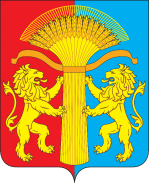 АДМИНИСТРАЦИЯ КАНСКОГО РАЙОНА КРАСНОЯРСКОГО КРАЯПОСТАНОВЛЕНИЕ30.01.2024                                   г. Канск		                          № 41 - пгО признании утратившим силу постановления администрации Канского района Красноярского края от 19.06.2012 № 504-пг «О внесении изменений в административный регламент «Рассмотрение заявлений о прекращении права безвозмездного срочного пользования или аренды земельных участков, находящихся в государственной собственности, права на которые не разграничены» На основании Федерального закона от 06.10.2003 № 131-ФЗ «Об общих принципах организации местного самоуправления в Российской Федерации», в связи с тем, что постановление администрации Канского района Красноярского края от 29.03.2011 № 169-пг «Об утверждении административного регламента муниципального образования Канский район Красноярского края по предоставлению муниципальной услуги «Рассмотрение заявлений о прекращении права безвозмездного срочного пользования или аренды земельных участков, находящихся в государственной собственности, права на которые не разграничены» утратило силу,  возникла необходимость приведения действующего нормативного правового акта в соответствие с установленным порядком, руководствуясь ст.ст.38, 40 Устава Канского района Красноярского края, ПОСТАНОВЛЯЮ:          1. Признать утратившим силу постановление администрации Канского района Красноярского края от 19.06.2012 № 504-пг «О внесении изменений в административный регламент «Рассмотрение заявлений о прекращении права безвозмездного срочного пользования или аренды земельных участков, находящихся в государственной собственности, права на которые не разграничены».2. Контроль за исполнением настоящего возложить на заместителя Главы Канского района по оперативным вопросам С.И. Макарова.        3. Настоящее постановление подлежит опубликованию в официальном печатном издании «Вести Канского района», подлежит размещению на официальном сайте Канского муниципального района Красноярского края в информационно - телекоммуникационной сети «Интернет» и вступает в силу с момента подписания.Глава Канского района                                                                    А.А. Заруцкий